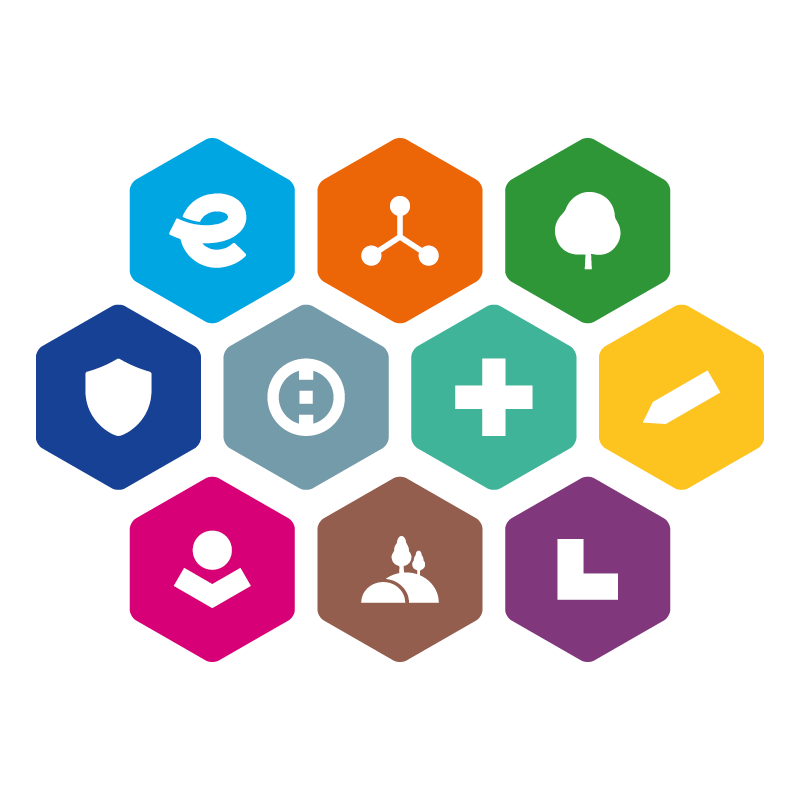 INTEGROVANÝ REGIONÁLNÍ OPERAČNÍ PROGRAM                2021–2027SPECIFICKÁ PRAVIDLA PRO ŽADATELE A PŘÍJEMCEPŘÍLOHA 17Vyjádření řídicího výboru MO/A    - vzor38. výzva IROP – SoCIÁLNÍ BYDLENÍ (ITI) – SC 4.2 (MRR, PR)VERZE 1Vyjádření řídicího výboru metropolitní oblasti / aglomerace o souladu/nesouladu projektového záměru s integrovanou územní strategiíŘídicí výbor metropolitní oblasti / aglomerace (dále jen „ŘV MO/A“) název nositele na svém jednání dne /DD.MM.RRRR/ konstatoval, že níže uvedený projektový záměr je v souladu/není v souladu s integrovanou územní strategií název nositele, opatřením programového rámce IROP č. xy, název opatření.Projektový záměr byl předložen na základě vyzvání nositele k zařazení projektu na seznam strategických projektů / výzvy nositele k předkládání projektových záměrů č. xy, název výzvy pro výzvu ŘO IROP č. 38 SOCIÁLNÍ BYDLENÍ (ITI) – SC 4.2 (MRR, PR). Projektový záměr byl projednán v ŘV MO/A.Vyjádření ŘV MO/A:Projektový záměr je/není doporučen ŘV MO/A k realizaci v rámci integrované územní strategie název nositele, opatření programového rámce IROP č. xy, název opatření.OdůvodněníŘV MO/A posoudil soulad projektového záměru s integrovanou územní strategií název nositele, programovým rámcem IROP a jeho přílohami dle stanovených kritérií a konstatuje: Projektový záměr a) je v souladu s integrovanou územní strategií.b) je v souladu s věcným zaměřením integrované územní strategie, ale převyšuje alokaci na dané opatření a není možné vydat vyjádření o souladu s integrovanou územní strategií.c) není v souladu s integrovanou územní strategií.V ……………………….. dne …………………………            ……………………………………………                                                             Předseda ŘV MO/A (pověřený manažer ISg)Příloha:Projektový záměr (ve znění předloženém na ŘV MO/A)NÁZEV PROJEKTOVÉHO ZÁMĚRUTYP PROJEKTU NÁZEV předkladatele Projektového záměruČíslo a název výzvy Řídicího orgánu IROP38. výzva IROP - SOCIÁLNÍ BYDLENÍ (ITI) – SC 4.2 (MRR, PR)Kategorie regionuČÍSLO INTEGROVANÉ ÚZEMNÍ STRATEGIE Číslo a název opatření programového rámce IROP PŘEDPOKLÁDANÁ POŽADOVANÁ PODPORA Z EFRR v CZKCELKOVÉ ZPŮSOBILÉ VÝDAJE V CZKhODNOTY ZávaznÝCH indikátorŮ projektuUvést všechny relevantní indikátory a jejich cílové hodnoty Předpokládaný termín zahájení a ukončení projektuMM/RRRR – MM/RRRRPŘEDPOKLÁDANÝ (Nejzazší) termín pro podání žádosti o PODPORU do Výzvy ŘO IROP pozn.: nejzazší termín pro podání žádosti je současně i konečným datem platnosti vyjádření řídicího výboru.DD/MM/RRRR